August 2019Re: Rotary Club of Blackwood – 2019 Christmas Fair I’m writing to invite you to participate in our 2019 Christmas Fair.The Blackwood Rotary Christmas Fair is a well-established annual event with a high level of support from a wide variety of local organisations. The Rotary Fair is a worthwhile event to either fundraise for your nominated charity or to inform people about your community group. In recent years, each Fair has attracted in excess of 3,000 people.We have started work on the 2019 Christmas Fair continuing with plans to ensure that this year’s event is also extremely successful and we’d like to extend an invitation for you to join us. As with the 2018 fair, stallholders are required to provide their own ‘pop-up’ shelters and trestles and power will still be available upon request.  A few 3 x 3 stalls will be available to hire .For those stallholders who do not have access to a shelter we have been able to obtain a few for hire on the day – so please advise us as soon as possible to secure.If you wish to participate, we have included a section at the end of the application form for you to provide us with suggestions for this year’s Fair. The Fair will be held this year on Sunday 10th November, 2019 at the Karinya Reserve, Eden Hills, from 9am to 3pm. If your group wishes to become involved this year, please complete the enclosed application form and return it together with your cheque in payment to the above address no later than Monday 21st October, 2019.If we are unable to provide the stalls you require, we will contact you and refund any overpaid money. Should you have any queries, I can be contacted 0417 312853 or blackwoodchristmasfair@gmail.comI look forward to hearing from you shortly. Thank you for your support of the Rotary Club of Blackwood Christmas Fair. Yours sincerely, 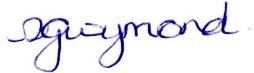 Sue WymondStall Co-ordinator, Rotary Club of Blackwood 2019 Christmas Fair Committee